Summer Festival 2022RELAY TEAM DECLARATION FORMTEAM MEMBERS (in order of swim).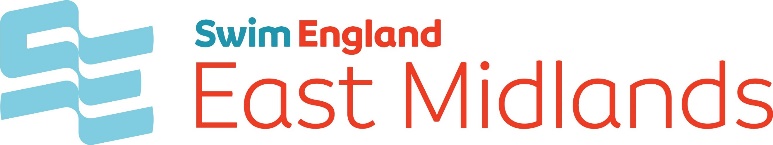 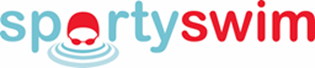 CLUBPlease tick age groupPlease tick age groupPlease tick age groupEvent11/under14/underOpen207DEADLINE 1pm SATURDAYMixed 4 x 50m MEDLEY Team (2 boys and 2 girls in any order as submitted )407DEADLINE 1pm SUNDAYMixed 4 x 50m FREESTYLE Team (2 boys and 2 girls in any order as submitted)
Given name (in full)Family nameName (Please Print)   	Signature   	Date   	Time of Delivery   	